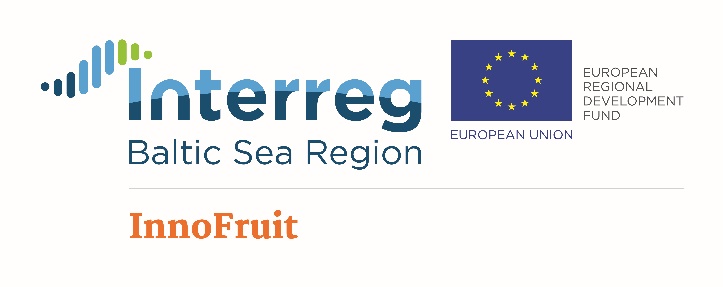 Advancement of non-technological innovation performance and innovation capacity in fruit growing and processing sector in selected Baltic Sea Region countriesProgramme of Polish experts and Fruit Growers Visit to LithuaniaAugust-20-22 201820.08.2018 – Monday  	Afternoon. Arrival to Lithuania. Visit of Kvedaraitė sea buckthorn farm near Alytus (Venciūnai) (plantations, propagation, harvesting, processing, products).21.08.2018 - Tuesday  9:00 	Travel from Kaunas10:30 – 11:30 	Visit of R.Urbonavičius apple farm Naujamiestis, Panevėžys distr. (47 ha apples, mechanical pruning) 12:30 – 13:30 	Lunch (Biržai)13:45 – 14:30 	Visit of R.Rinkevičius apple farm Parovėja, Biržai distr. (40 ha apples, mechanical harvesting)15:00 – 16:30 	Visit of Naradava fruit growing company Pajiešmeniai, Pasvalys distr. (300 ha apples, processing). 18:30 	Arrival to Kaunas22.08.2018 - Wednesday  	9:00. 	Visit of the Institute of Horticulture, Babtai 
(incl. visits of orchards and processing unit).11.30 	Lunch12.30 	Travel to Latvia 